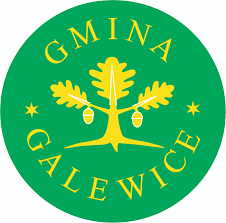 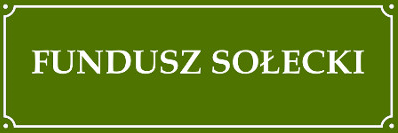 Galewice,22.06.2023 r.RIiRG.3050-18.5.23ZAPYTANIE OFERTOWE Nr 51.2023Zamawiający:  Gmina Galewice, ul. Wieluńska 5 98-405 Galewice.Tryb udzielenia zamówienia:Do niniejszego postępowania nie stosuje się przepisów ustawy z dnia 11 września 2019 r. – Prawo zamówień publicznych (t.j. Dz. U. z 2022 r. poz. 1710; zm.: Dz. U. z 2020 r. poz. 1517, z 2022 r. poz. 1812, poz. 1933 i poz. 2185 oraz z 2023 r. poz. 412 i poz. 825).Postępowanie prowadzone jest na podstawie § 4 ust. 2 pkt 3 Regulaminu udzielania zamówień publicznych, których wartość nie przekracza wyrażonej w złotych równowartości kwoty 130 000 zł. w Gminie Galewice, wprowadzonego Zarządzeniem Nr 59.2022 Wójta Gminy Galewice z dnia 31 marca 2022 r. III. Opis przedmiotu zamówienia:Zakup grilla kamiennego dla Sołectwa Kaźmirów. Zakres przedmiotu zamówienia obejmuje zakup wraz z dostawą grilla kamiennego dla Sołectwa Kaźmirów. Szczegółowy opis przedmiotu zamówienia jest zakup i dostawa grilla kamiennego o parametrach minimalnych jak poniżej:średnica paleniska min. 75 cm,wysokość paleniska min. 40 cm,ruszt do grillowania o średnicy min. 49 cm,preferowana misa paleniskowa ze stali osadzona w podstawie z kamienia sztucznego,W  zestawie powinno się znaleźć  : pogrzebacz, ruszt do grillowania, ruszt na popiół i osłona przeciwiskrowa3. Zadanie realizowane w ramach funduszu sołeckiego Sołectwa Kaźmirów na 2023 rok pn. Zagospodarowanie placu wiejskiego w miejscowości Kaźmirów. IV. Termin realizacji zamówienia.Termin realizacji zamówienia –  od podpisania umowy do dnia 30.07.2023r.V. Opis warunków płatności.Termin płatności faktury: min. 14 dni.VI.  Kryterium oceny ofert.1. Jedynym kryterium oceny ofert jest najniższa cena brutto za całość zamówienia.VII. Termin gwarancjiZamawiający wymaga udzielenia minimum 12 miesięcy gwarancji na przedmiot zamówienia.VIII. Sposób przygotowania i złożenia oferty:Ofertę należy sporządzić wypełniając formularz ofertowy (zał. Nr 1). W załączonym formularzu ofertowym należy ponadto podać cenę brutto oferty.Ofertę można złożyć osobiście w sekretariacie pok. 208, lub przesłać za pośrednictwem poczty, kuriera na adres Gmina Galewice, ul. Wieluńska 5, 98-405 Galewice lub faksem (62/7838625) lub drogą elektroniczną na adres sekretariat@galewice.pl. W przypadku składania oferty pocztą należy opisać kopertę „Oferta cenowa na zakup grilla kamiennego dla Sołectwa Kaźmirów”.W przypadku składania oferty drogą elektroniczną wymagany jest skan wypełnionej i podpisanej oferty.Dokumenty składane w formie kserokopii muszą być potwierdzone za zgodność z oryginałem przez Wykonawcę.Wszystkie koszty związane z przygotowaniem oferty ponosi składający ofertę. Ofertę należy sporządzić w języku polskim pod rygorem nieważności.Wymaga się, aby wszelkie poprawki były dokonane w sposób czytelny oraz opatrzone podpisem osoby podpisującej ofertę.Oferty złożone po terminie nie będą rozpatrywane.Termin składania ofert: do dnia 29.06.2023 r. do godz. 1400Do oferty należy dołączyć wypełniony i podpisany formularz ofertowy (zał. Nr 1) IX. Osobą wyznaczoną do bezpośredniego kontaktowania się z Wykonawcami jest Katarzyna Owczarek- tel. 62 78 38 626.Załączniki: Formularz ofertowy – zał. Nr 1.Przykładowy grill kamienny – zał. Nr 2.Zapytanie ofertowe służy rozeznaniu rynku i nie zobowiązuje Zamawiającego do złożenia zamówienia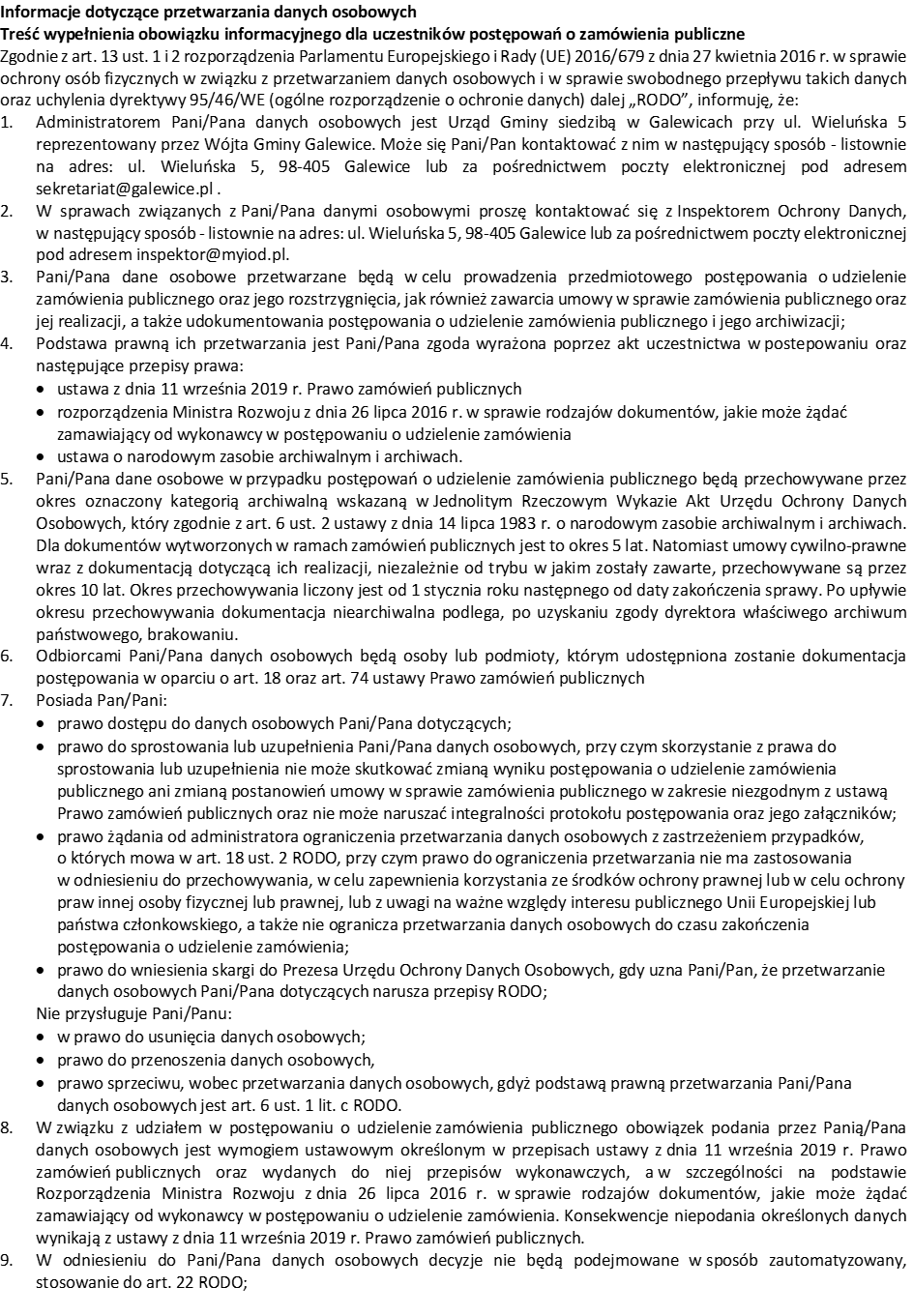 